ПроектКомпьютериздоровьеученицы 3 «А» классаЧижовой ПолиныКомпьютеры на данный момент являются одной из самых распространённых видов техники в мире. С помощью этого устройства можно узнавать новую информацию, общаться, играть, смотреть фильмы, слушать музыку, читать книги. Но дети  часто не знают о правилах работы за компьютером.Актуальность: Компьютер влияет на здоровье детей, поэтому я решила исследовать правила работы за компьютером. Ведь от здоровья в школьные годы зависит здоровье в старшем возрасте.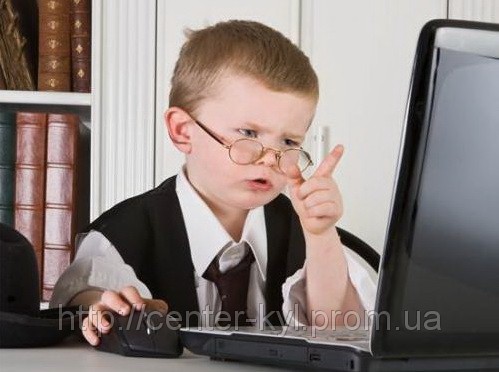 Гипотеза:  Мы знаем о том, как компьютер помогает нам, но не знаем, как он влияет на наше здоровье.Целью данной работы является исследование влияния компьютера на здоровье школьников.Объект исследования – компьютерПредмет исследования – правила работы за компьютером.Задачи исследования:Изучить информацию по данной проблемеОпределить вредные факторы при работе за компьютеромОписать основные правила работы за компьютеромМетоды, используемые в работе:- просмотр литературы и сети Интернет,-наблюдение,- анализ информации.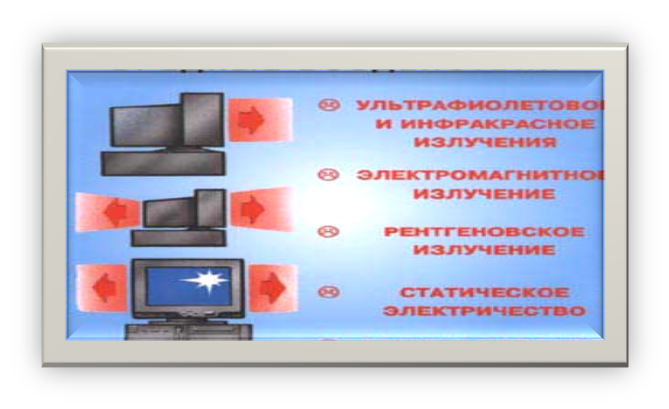 Вывод: В процессе этой работы я получила знания о правилах работы за компьютером. Компьютер может быть полезен для ученика, с его помощью можно получить новые и интересные знания. Но если проводить много времени за компьютером – может появиться зависимость, могут возникнуть проблемы со зрением, осанкой. Соблюдение несложных правил при работе на компьютере поможет сохранить здоровье.  